Витаминный салат "Калейдоскоп".Приготовила Попова Соня вместе с мамой Ириной Борисовной-средняя группа «Колокольчики»Ингредиенты: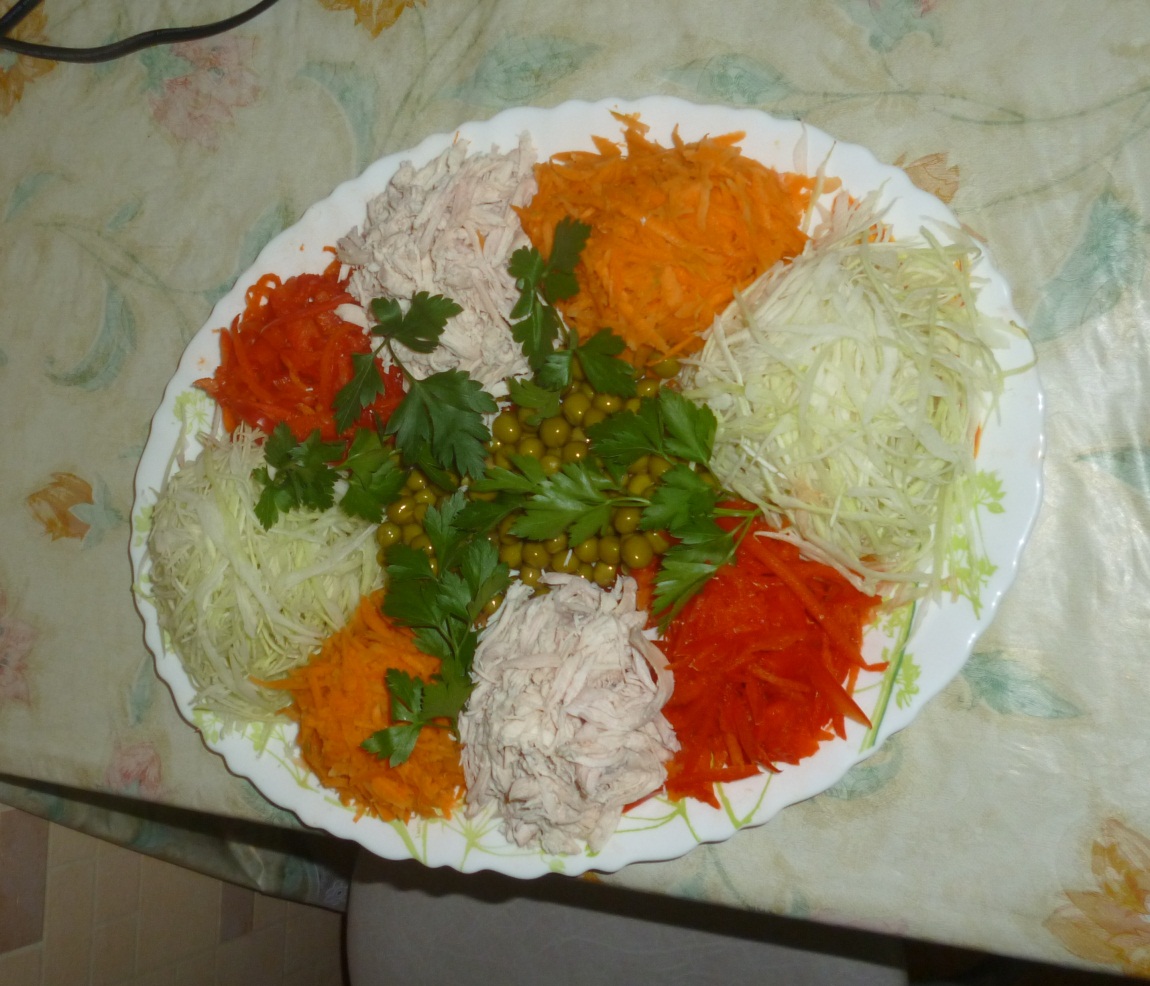 1 красный сладкий перец,
2 моркови (средние)
1 баночка горошка (маленькая)
свежая капуста на (количество на свое усмотрение)1 куриная грудка 
майонез и оливковое масло
соль, зеленьПошаговый рецепт:Этот простой рецепт овощного салата, мне посоветовала его моя подруга. И в который раз, я убедилась в правдивости слов - "все гениальное - просто!"  Для начала выкладываем все необходимые ингредиенты в глубокое блюдо секторами. Куриную грудку (белое мясо) отвариваем,  отделяем мясо волокнами друг от друга.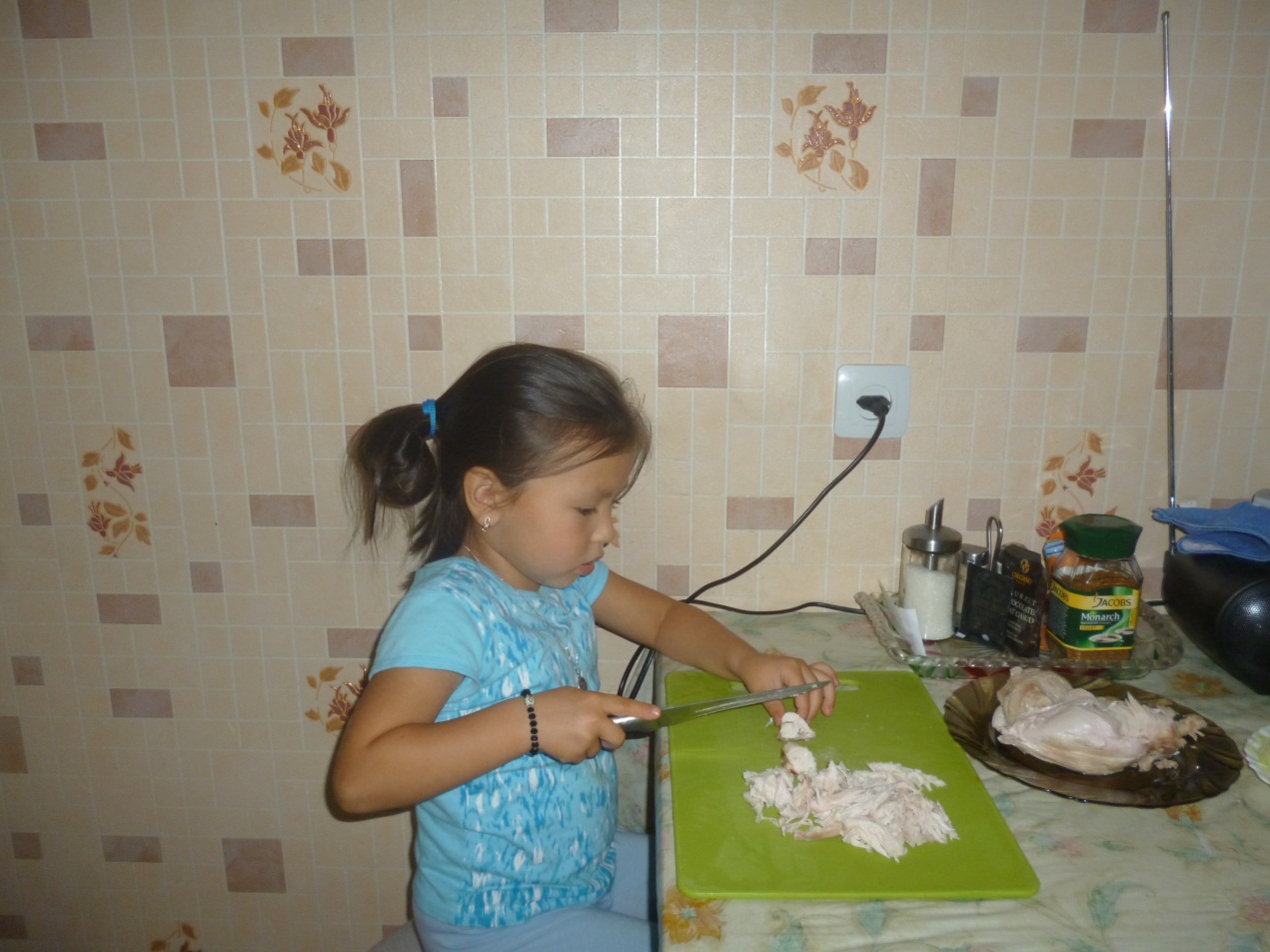         Морковь чистим, натираем с красным сладким перцем и свежей капустой сырыми на корейской терке или на обыкновенной крупной  отдельно друг от друга.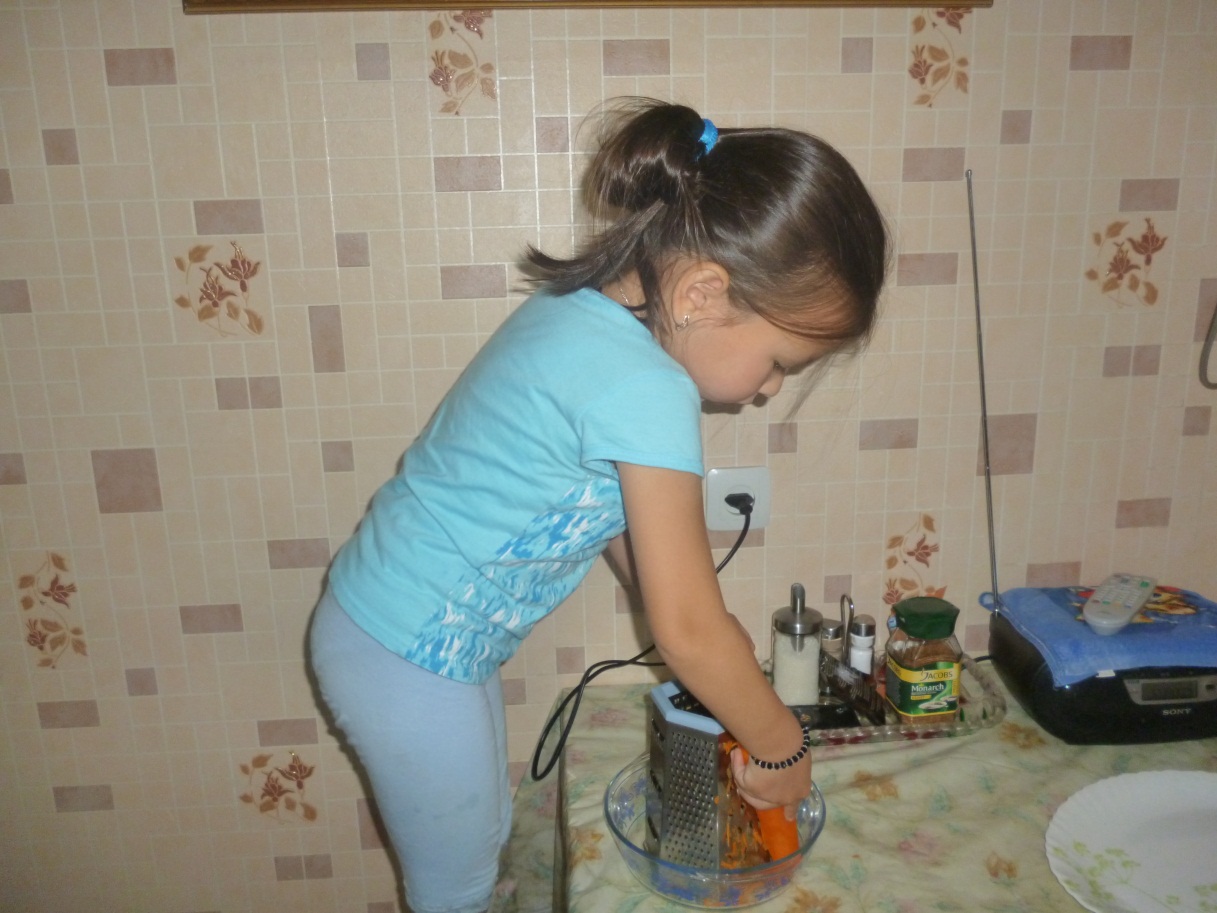 Теперь на большую тарелку выкладываю в центр горкой зеленый  горошек, а потом, чередуя друг с другом и другие овощи, украшаем зеленью. В таком виде подаем наш овощной салат на стол. А непосредственно перед употреблением заправляем майонезом или оливковым маслом (на выбор),  и, при необходимости, солим. 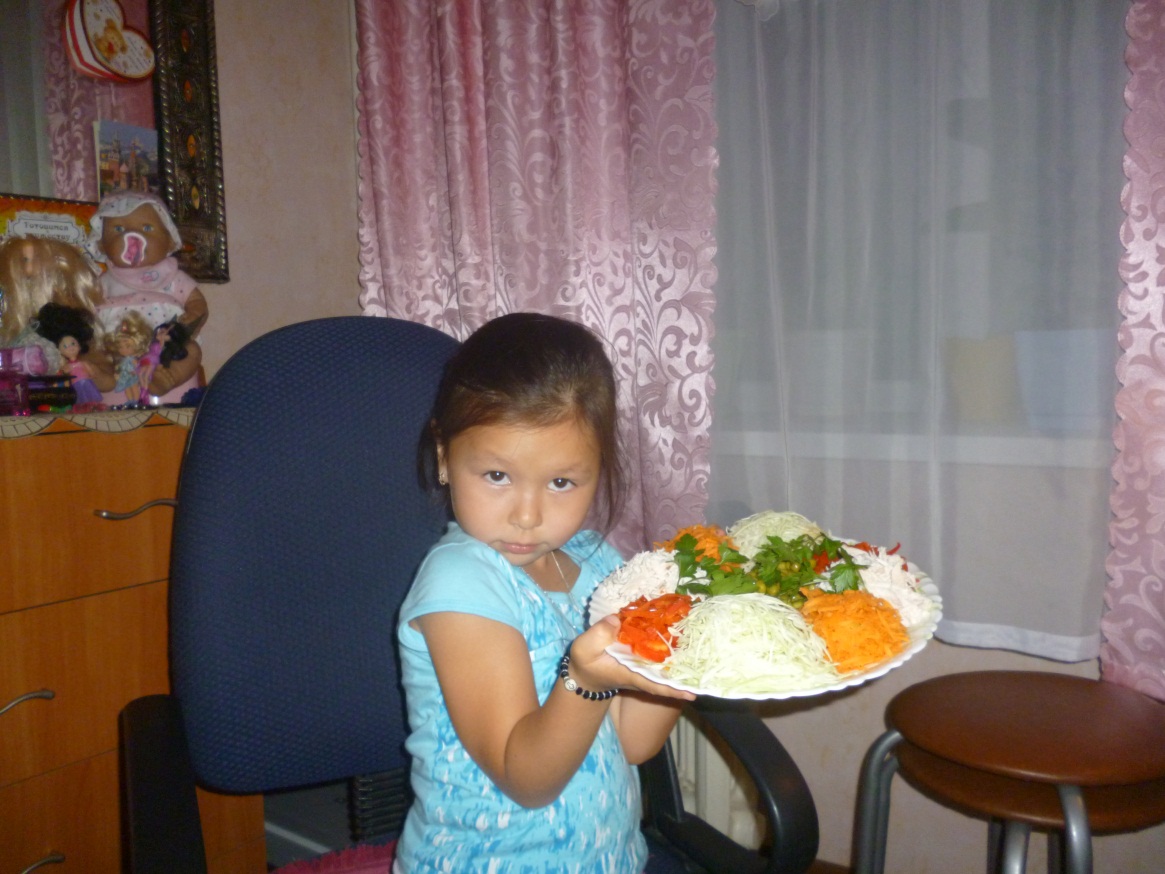 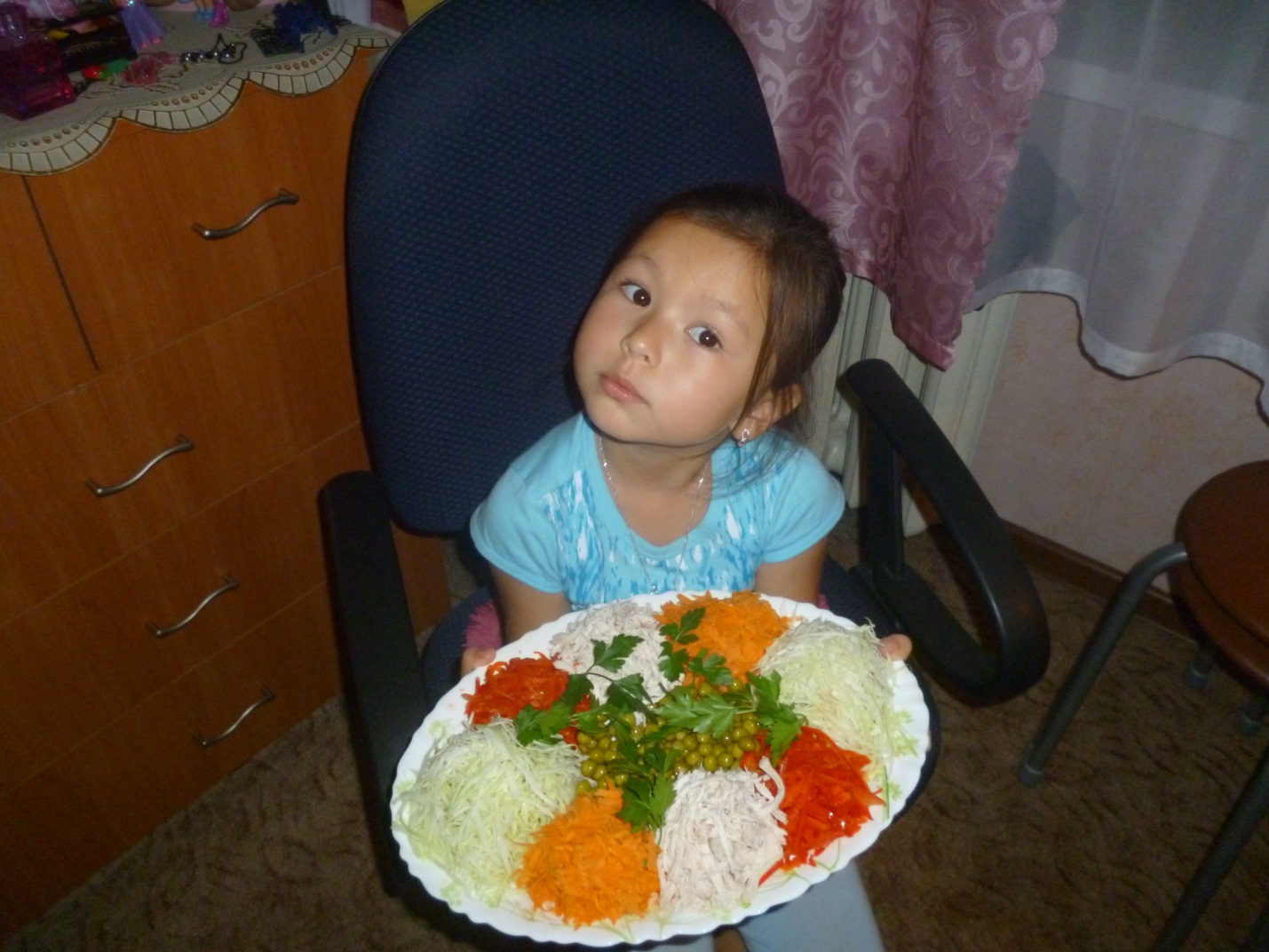 КУШАТЬ ПОДАНО, ГОСПОДА, ПРОСИМ К СТОЛУ!Несмотря на свои простые компоненты, этот салат достойно украсит и разнообразит ваш праздничный стол!